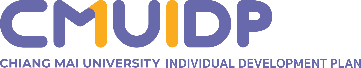 แบบฟอร์มการพัฒนาการฝึกงานกับผู้เชี่ยวชาญ (Counterpart)ชื่อ-นามสกุล…………………………………………………..………………............................................................................ตำแหน่ง………………………..…………………………….……สังกัด/ส่วนงาน……….........................................................รายชื่อผู้เชี่ยวชาญ ................................................................................................................................ภารกิจ หัวข้อ หรือประเด็นในการฝึกงาน................................................................................................................................................................................................................................................................................................................................................................................................................................................................................................................................................................................................................................................................ระยะเวลา...............................................................................................................................................สรุปองค์ความรู้ที่ได้การเรียนรู้จากฝึกงาน................................................................................................................................................................................................................................................................................................................................................................................................................................................................................................................................................................................................................................................................................................................................................................................................................................................................................................................................................................................................ระบุประโยชน์ที่ได้รับ และผลลัพธ์การต่อยอดนำมาประยุกต์ใช้ตามภาระกิจงานหรือวิชาชีพ................................................................................................................................................................................................................................................................................................................................................................................................................................................................................................................................................................................................................................................................................................................................................................................................................................................................................................................................................................................................................................................................................................................................................................................................................................................................................................................................รับรองการพัฒนาโดยผู้เชี่ยวชาญ	       (                                             )         ตำแหน่ง…………………………………………………………วันที่......../......................../............